l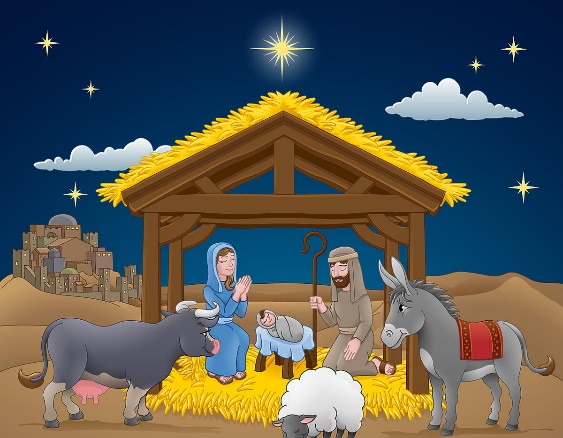 „SZOPKA BOŻONARODZENIOWA”Organizator konkursu: Gimnazjum w Trokach.Termin realizacji: od 1 grudnia do 16 grudnia br.Cele i zadania konkursu:  - zachowanie tradycji budowania szopek bożonarodzeniowych;- prezentacja szopki bożonarodzeniowej jako elementu kultury chrześcijańskiej i narodowej;- rozwijanie wrażliwości estetycznej dzieci i młodzieży oraz uzdolnień plastycznych; - popularyzacja twórczości utalentowanych uczniów i efektów pracy nauczycieli.Koniecznie należy uwzględnić wyraźne elementy tradycji Bożego Narodzenia z podkreśleniem symbolu pokoju.Oceniane będą: nawiązanie do tradycji, architektura, figurki, kolorystyka, nowatorstwo, dekoracyjność i ogólne wrażenie estetyczne.Technika wykonania:
szopki mogą być (nie)tradycyjne, wykonane z dowolnych, bezpiecznych materiałów, takich jak:  pudełka, karton, drewno, glina, plastelina, itd., suszone owoce, szyszki,  ozdoby zrobione z bibuły, papieru, masy solnej, słomy, siana, drewna, plasteliny, zasuszonych roślin, itd. Forma pracy: - indywidualna.Uczestnicy konkursu: Konkurs skierowany jest do wszystkich uczniów i obejmuje kategorie:- klasy 1-4, - klasy 5-8,- klasy gimnazjalne I-IV. Warunki uczestnictwa w konkursie: - szopka ma być przekazana do 16 grudnia dla s. Lucyny lub wychowawczyni, - każdą pracę należy podpisać, tj. podać imię i nazwisko ucznia oraz klasę, - zwycięzców konkursu wybierze komisja konkursowa,- dla zwycięzców przewidziane są nagrody rzeczowe oraz dyplomy.ZAPRASZAMY DO UDZIAŁU!